Reception and Nursery 25th January – 29th JanuaryOnline lessons will be on Monday and Friday between 12.20pm and 12.40pm.These activities are to be completed across the week at a speed and time that suits you.Reception and Nursery 25th January – 29th JanuaryOnline lessons will be on Monday and Friday between 12.20pm and 12.40pm.These activities are to be completed across the week at a speed and time that suits you.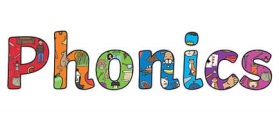 Sing the alphabet: Zed' version  https://www.youtube.com/watch?v=ycnPbp_CrVg Practise phase 2 phonemes: https://www.youtube.com/watch?v=J8KR8ThoPl4CGP Phonics 10 – minute weekly workouts book:  Workouts 9 & 1o p18 – p21 Practise saying and writing new phonemes v and w.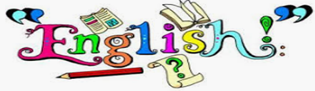 Watch the story of We’re Going on a Bear Hunt. https://www.youtube.com/watch?v=2OI7fe766nk Hide a bear around the house and act out going on a bear hunt.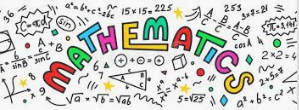 Positional language   Get a soft toy and put it in different places around the house, describe where it is using language such as in front of, behind, next to, underneath, on top etc.Learning activitiesWinter:  Draw a picture of yourself wearing Winter clothes.Design your own scarf.Please remember to go to the lessons on the official Department for Education Oak National Academy website https://www.thenational.academy/ Select your year group and subject, watch the lesson and do the activity.Please remember to go to the lessons on the official Department for Education Oak National Academy website https://www.thenational.academy/ Select your year group and subject, watch the lesson and do the activity.